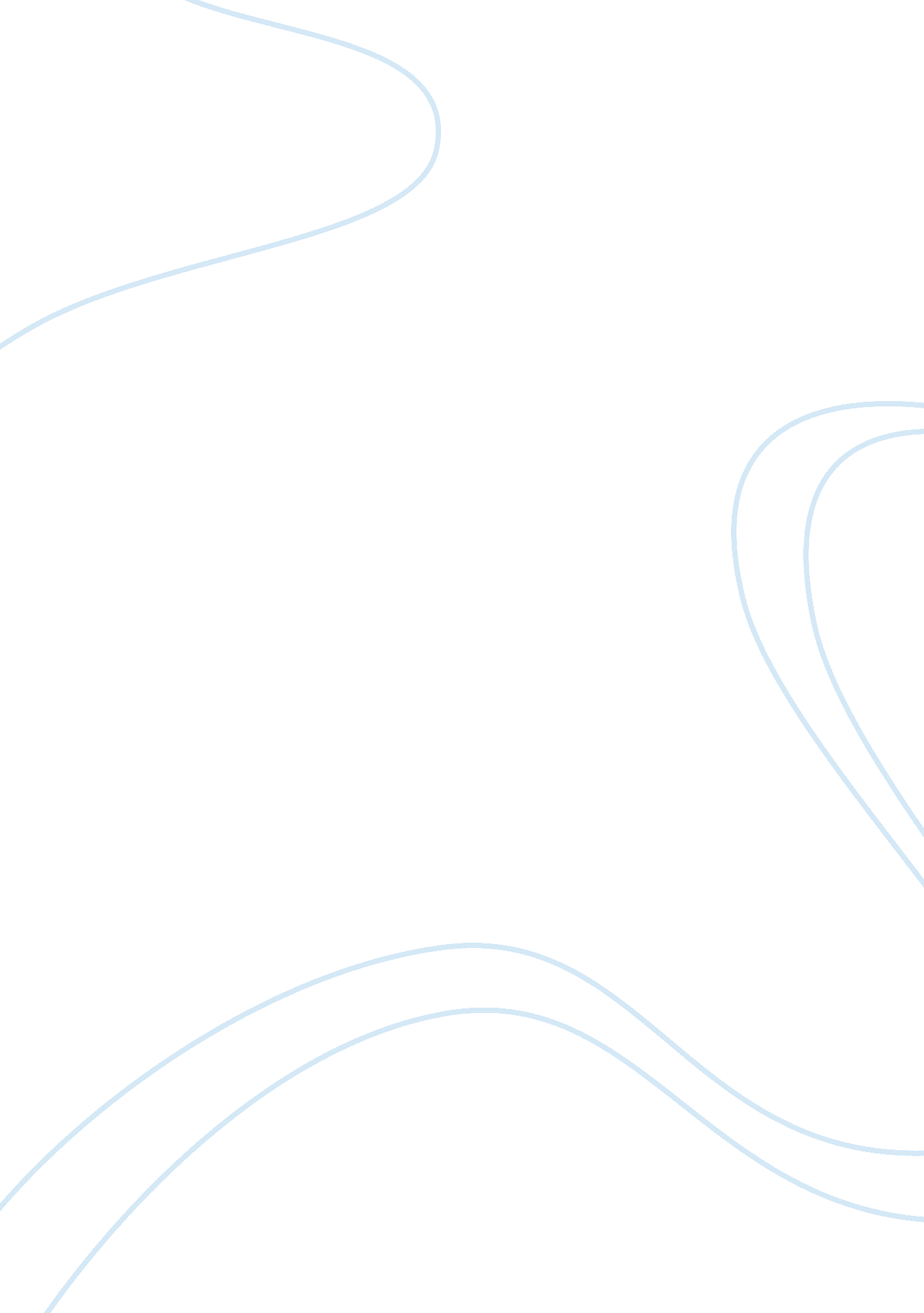 Advertisement strategy of various paint industryBusiness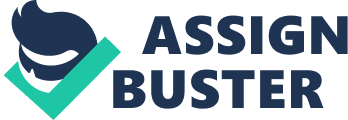 The satiation and euphoria that accompany the successful completion of the project would be incomplete without the mention of the people who made it possible. I would like to take the oopportunity to thank and express my deep sense of gratitude to my corporate mentor Mr. Karthik Sreeraman and my faculty mentor Prof. Ritu Srivastava. I am greatly indebted to both of them for providing their valuable guidance at all stages of the study, their advice, constructive suggestions, positive and supportive attitude and continuous encouragement, without which it would have not been possible to complete the project. I would also like to thank Mr. Kuntan (Area sales officer. ) who in spite of busy schedule has co-operated with me continuously and indeed, his valuable contribution and guidance have been certainly indispensable for my project work. . I am thankful to Mr. Gautam Ghosh for giving me the oopportunity to work with Asian Paints and learn. I owe my wholehearted thanks and appreciation to the entire staff of the company for their cooperation and assistance during the course of my project. I hope that I can build upon the experience and knowledge that I have gained and make a valuable contribution towards this industry in coming future. The project was started on 22nd of April after knowing all the relevant Information about the different Primer and Putty varieties available. The first part of my project involves the study of Dealers allocated to me and Identification of the problem areas, consumer purchase process and helping them in order to increase sale. For this I used the method of personal interviews and questionnaires. At the same time , they were being made aware of the incremental scheme of Asian Paints for the dealers. For this I visited around 85 outlets in the area, ie, Howrah, Hooghly and West Medinapore and spoke to them. 